Группа К-21 предмет «Математика»14.01.2021 г.Сюткина Надежда Юрьевна Ответы отправлять на электронную почту: sytkinan@mail.ruЗадание: ознакомиться с лекцией, выполнить практическую работу № 3Тема: «умножение и деление одночленов»Одночлены можно перемножать. Чтобы перемножить одночлены, нужно перемножить их числовые и буквенные части.Пример 1. Перемножить одночлены 5x и 8yПеремножим числовые и буквенные части по отдельности. Для удобства перемножаемые сомножители будем заключать в скобки:5x × 8y = (5 × 8) × (x × y) = 40xyПример 2. Перемножить одночлены 5x2y3 и 7x3y2cПеремножим числовые и буквенные части по отдельности. В процессе умножения будем применять правило перемножения степеней с одинаковыми основаниями. Перемножаемые сомножители будем заключать в скобки:5x2y3 × 7x3y2c = (5 × 7) × (x2x3) × (y3y2) × c = 35x5y5cПример 3. Перемножить одночлены −5a2bc и 2a2b4−5a2bc × 2a2b4 = (−5 × 2) × (a2a2) × (bb4) × c = −10a4b5cПример 4. Перемножить одночлены x2y5 и (−6xy2)x2y5 × (−6xy2) = −6 × (x2x) × (y5y2) = −6x3y7Пример 5. Найти значение выражения 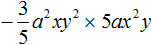 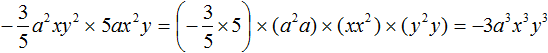 Деление одночленовОдночлен можно разделить на другой одночлен. Для этого нужно коэффициент первого одночлена разделить на коэффициент второго одночлена, а буквенную часть первого одночлена разделить на буквенную часть второго одночлена. При этом используется правило деления степеней.Например, разделим одночлен 8a2b2 на одночлен 4ab. Запишем это деление в виде дроби: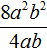 Первый одночлен 8a2b2 будем называть делимым, а второй 4ab — делителем. А одночлен, который получится в результате, назовём частным.Разделим коэффициент делимого на коэффициент делителя, получим 8 : 4 = 2. В исходном выражении ставим знак равенства и записываем этот коэффициент частного: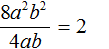 Теперь делим буквенную часть. В делимом содержится a2, в делителе — просто a. Делим a2 на a, получаем a, поскольку a2 : a = a2 − 1 = a. Записываем в частном a после 2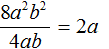 Далее в делимом содержится b2, в делителе — просто b. Делим b2 на b, получаем b, поскольку b2 : b = b2 − 1 = b. Записываем в частном b после a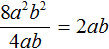 Значит, при делении одночлена 8a2b2 на одночлен 4ab получается одночлен 2ab.Сразу можно выполнить проверку. При умножении частного на делитель должно получаться делимое. В нашем случае, если 2ab умножить на 4ab, должно получиться 8a2b22ab × 4ab = (2 × 4) × (aa) × (bb) = 8a2b2Не всегда можно первый одночлен разделить на второй одночлен. Например, если в делителе окажется переменная, которой нет в делимом, то говорят, что деление невозможно.К примеру, одночлен 6xy2 нельзя разделить на одночлен 3xyz. В делителе 3xyz содержится переменная z, которая не содержится в делимом 6xy2.Проще говоря, мы не сможем найти частное, которое при умножении на делитель 3xyz дало бы делимое 6xy2, поскольку такое умножение обязательно будет содержать переменную z, которой нет в 6xy2.Но если в делимом содержится переменная, которая не содержится в делителе, то деление будет возможным. В этом случае переменная, которая отсутствовала в делителе, будет перенесена в частное без изменений.Например, при делении одночлена 4x2y2z на 2xy, получается 2xyz. Сначала разделили 4 на 2 получили 2, затем x2 разделили на x, получили x, затем y2 разделили на y, получили y. Затем приступили к делению переменной z на такую же переменную в делителе, но обнаружили, что такой переменной в делителе нет. Поэтому перенесли переменную z в частное без изменений: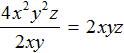 Для проверки умножим частное 2xyz на делитель 2xy. В результате должен получиться одночлен 4x2y2z2xyz × 2xy = (2 × 2) × (xx) × (yy) × z = 4x2y2zНо в некоторых дробях, если невозможно выполнить деление, бывает возможным выполнить сокращение. Делается это с целью упростить выражение.Так, в предыдущем примере нельзя было разделить одночлен 6xy2 на одночлен 3xyz. Но можно сократить эту дробь на одночлен 3xy. Напомним, что сокращение дроби это деление числителя и знаменателя на одно и то же число (в нашем случае на одночлен 3xy). В результате сокращения дробь становится проще, но её значение не меняется: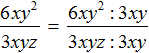 В числителе и знаменателе мы пришли к делению одночленов, которое можно выполнить: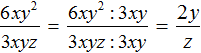 Процесс деления обычно выполняется в уме, записывая над числителем и знаменателем получившийся результат: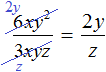 Пример 2. Разделить одночлен 12a2b3c3 на одночлен 4a2bc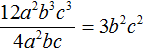 Пример 3. Разделить одночлен x2y3z на одночлен xy2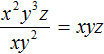 Дополнительно упомянем, что деление одночлена на одночлен также невозможно, если одна из степеней, входящая в делимое, имеет показатель меньший, чем показатель той же степени из делителя.Например, разделить одночлен 2x на одночлен x2 нельзя, поскольку степень x, входящая в делимое, имеет показатель 1, тогда как степень x2, входящая в делитель, имеет показатель 2. Мы не сможем найти частное, которое при перемножении с делителем x2 даст в результате делимое 2x.Конечно, мы можем выполнить деление x на x2, воспользовавшись свойством степени с целым показателем: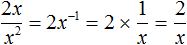 и такое частное при перемножении с делителем x2 будет давать в результате делимое 2x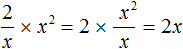 Но нас пока интересуют только те частные, которые являются так называемыми целыми выражениями. Целые выражения это те выражения, которые не являются дробями, в знаменателе которых содержится буквенное выражение. А частное  целым выражением не является. Это дробное выражение, в знаменателе которого содержится буквенное выражение.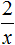 Практическая работа № 31. Перемножьте одночлены   2x2, 2x3 и y22. Перемножьте одночлены   −8x и 5x3